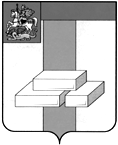 СОВЕТ ДЕПУТАТОВГОРОДСКОГО ОКРУГА ДОМОДЕДОВО МОСКОВСКОЙ ОБЛАСТИРЕШЕНИЕот 25.08.2023 № 1-4/1359О внесении изменений в Положение о порядкепередачи имущества, находящегося в собственностигородского округа Домодедово Московской области, в аренду субъектам малого и среднего предпринимательства, физическим лицам, неявляющимся индивидуальными предпринимателямии применяющим специальный налоговый режим«налог на профессиональный доход», осуществляющимдеятельность на территории Московской области, безпроведения торгов, утвержденное решением Совета депутатов городского округа Домодедово Московской области от 14.07.2023 №1-4/1349 В соответствии с Федеральным законом от 06.10.2003 № 131-ФЗ «Об общих принципах организации местного самоуправления в Российской Федерации», статьей 19 Федерального закона от 26.07.2006 № 135-ФЗ «О защите конкуренции», Федеральным законом от 24.07.2007 № 209-ФЗ «О развитии малого и среднего предпринимательства в Российской Федерации», Уставом городского округа Домодедово Московской области, СОВЕТ ДЕПУТАТОВ ГОРОДСКОГО ОКРУГА РЕШИЛ:1. 	Внести в Положение о порядке передачи имущества, находящегося в собственности городского округа Домодедово Московской области, в аренду субъектам малого и среднего предпринимательства, физическим лицам, не являющимся индивидуальными предпринимателями и применяющим специальный налоговый режим «налог на профессиональный доход», осуществляющим деятельность на территории Московской области, без проведения торгов, утвержденное решением Совета депутатов городского округа Домодедово Московской области от 14.07.2023 №1-4/1349 следующие изменения:1.1. Пункт 5 после слов «приложение № 3» дополнить словами «, приложение № 4».1.2. Дополнить приложением № 4 согласно приложению к настоящему решению.2. 	Опубликовать настоящее решение в установленном порядке и разместить на официальном сайте городского округа Домодедово в информационно-телекоммуникационной сети «Интернет».3. Контроль за исполнением настоящего решения возложить на постоянную комиссию по бюджету, налогам и финансам (Шалаев В.А.).	Председатель Совета депутатов				Глава городского округа                      Л.П. Ковалевский					        М.А. Ежокин